Stredná odborná škola techniky a služieb, Laskomerského 3, BreznoUkážka testu z matematiky – prijímacie skúšky pre školský rok 2021/2022V úlohách 1. až 3. sú správne práve dve odpovede:Ktoré mocniny sú vypočítané správne:Ktoré odmocniny sú vypočítané správne:Súčin zlomkov  je číslo:V úlohách 4. až 12. je správna práve jedna odpoveď:V  ktorej z uvedených možností je správne vypočítaný súčet výrazov Braňo si do banky na začiatku roka vložil 3 500 eur pri ročnej úrokovej miere 1,8 %. Koľko eur bude mať  v banke  po roku sporenia ?3 535 €O koľko % zdražel automobil, ak sa jeho cena zvýšila z 12 000 € na 13 500 €?Z 3 ton cukrovej repy sa vyrobí 480 kilogramov  cukru. Koľko kilogramov cukru sa vyrobí zo 17,5 tony cukrovej repy?Za 25 lístkov pre dospelých na autobus vyzbieral vodič autobusu 17,5 eura. Koľko eur zaplatia 36 dospelí cestujúci? Dvaja robotníci by dokončili montáž konštrukcie za 54 hodín. Za koľko hodín dokončí montáž deväť robotníkov?Adam a Boris na brigáde spolu zarobili 1 320 euro. Rozdelili sa v pomere 5 : 6. Koľko eur dostal Adam?Riešením rovnice:Ktoré tvrdenie je pravdivé?A Trojuholník so stranami  13 cm, 12 cm a 5 cm je pravouhlýB Trojuholník so stranami  5 cm, 4 cm a 3 cm nie je pravouhlýC  Neexistuje rovnoramenný pravouhlý trojuholníkD Pytagorova veta platí pre rovnostranný trojuholníkStrany obdĺžnika sú dlhé 24 cm a 7 cm. Vypočítajte:obvod obdĺžnikaobsah obdĺžnikadĺžku uhlopriečkyVypočítajte, koľko metrov kubických piesku treba na vyplnenie pieskoviska s podstavou tvaru kruhu s priemerom 3 m a hĺbkou 25 cm. (výsledok zaokrúhlite na desatiny)V pravouhlej sústave súradníc zobrazte body: A.vypočítajte obvod obdĺžnika ABCDvypočítajte obsah obdĺžnika ABCD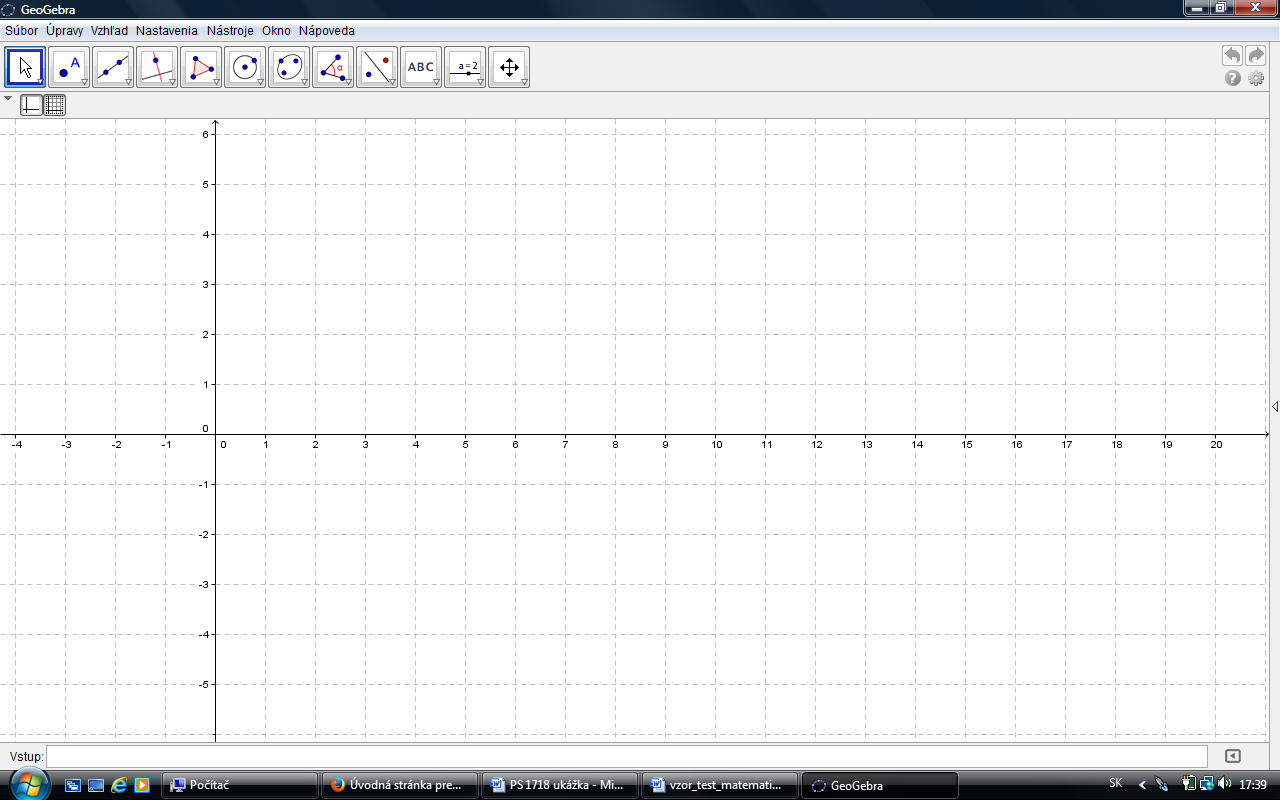 